МУНИЦИПАЛЬНОЕ БЮДЖЕТНОЕ ОБЩЕОБРАЗОВАТЕЛЬНОЕ УЧРЕЖДЕНИЕ «ПОЛТАВСКАЯ ШКОЛА» КРАСНОГВАРДЕЙСКОГО РАЙОНА РЕСПУБЛИКИ КРЫМ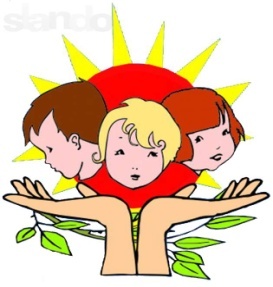                                                                                                     Выступление  на семинаре-практикуме                                                                                             «Повышение профессиональной                                                                                             компетентности  работников                                                                                               социально-психологической                                                  службы ОУ Красногвардейского                                                                                                            	                                       района в соответствии с                                                                                              требованиями профстандарта»                                                                                                                                           подготовила                                                                                               педагог-психолог І категории                                                                                              МБОУ «Полтавская школа»                                                                                             Сейтнебиева Севиль Наримановна,2016г.Тема :  Скрининговые обследования ( мониторинг) с целью анализа динамики психического развития, определения лиц, нуждающихся в психологической помощи.( Слайд 2) Психологический скрининг – это особым образом, выстроенная экспресс-диагностика.  Она позволяет из всей группы обследованных выделить воспитанников, испытывающих различные психологические трудности в решении задач образования и развития.      Скрининг не отвечает нам на вопрос, в чём причина этих трудностей ( это задача последующих диагностических этапов), но он позволяет :    (слайд 3)Обнаруживать проблемы здесь и сейчасФиксировать динамику развития детей по определённым  значимым показателямПроводить сравнительный анализ  , т.е выявить лиц, нуждающихся в психологической помощи.( Слайд 4)     Цель  проведения  скринингового  обследования – выявление детей  группы риска ( например, недостаточно готовых к обучению в школе). Оно  проводится массово, с большими  группами воспитанников определённой категории. В процессе обследования используются высокостандартизированные методики, позволяющие быстро получить  общую  оценку тех или иных психологических   особенностей  воспитанников.      Результаты обследования  не могут считаться окончательными.  Низкий результат служит  основой не для окончательных выводов, а лишь для проведения более углубленной  (обычно индивидуальной) психологической диагностики.  Напротив, высокий результат, полученный в скрининговом  обследовании, - достаточное  основание  для  заключения  о соответствии  развития  ребёнка возрастной норме.( Слайд 5)    Углубленная  психологическая  диагностика   проводится  уже после выделения детей, имеющих какие-либо особенности развития и нуждающихся в дополнительной  развивающей  или  коррекционной работе, т.е. в специальной  психологической  помощи.  Как правило, проводится индивидуально или в малых группах.   ( Слайд 6 )Динамическое  обследование ,  с помощью которого  прослеживается  динамика  развития, эффективность обучения, развивающих или коррекционных   мероприятий.Может проводиться  несколько раз  в течение  одного коррекционного курса.  ( Слайд 7) Итоговая  диагностика  даёт возможность   оценить  состояние  ребёнка по окончании курса  коррекционной работы.    Скрининг не является  мониторингом  ( т.к. по задачам ориентирован на деятельность самого педагога-психолога, обеспечивает его информацией для организации развивающей, коррекционной, консультативной и иной видов деятельности). А вот другим специалистам результаты скрининга, как правило, ясности не добавляют. Результаты скрининга сформулированы  на  профессиональном языке педагога-психолога и ему самому и предназначены. ( Слайд 8)        (Слайд 9,  10)  Мониторинг  -   это   многоуровневая  иерархическая система организации, сбора, хранения, обработки и распространения информации.  Мониторинг  рассматривается в соотношении  : мониторинг – исследование – экспертиза – измерение – диагностика.     Мониторинг – самостоятельный  вид профессиональной  деятельности.Особенностью мониторинга является  его вариативность .   Исследование  –  это характерный  для науки способ порождения, получения, производства  нового знания.  ( Например, Социометрическое   исследование; цель : изучение взаимоотношений  в группе, коллективе. Выявление лидера («звёзд»), отверженных , «аутсайдеров».   Экспертиза .  Психолого-педагогическая экспертиза – это комплексное обследование человека, где  решающую роль играет заключение психолога-эксперта, отвечающего  на  ясно сформулированный практический вопрос.  Мониторинг и экспертизу  роднит наличие у специалиста глубоких знаний и психологии, и педагогики. Экспертиза – разовая процедура.    Измерение – процедура  качественной  и  количественной  оценки  определённого свойства, в процессе которой числа или порядковые величины приписываются вещам и явлениям по особым правилам. Мониторинг обязательно содержит в себе процедуры измерения, но по своей сути он более широкая и сложная деятельность, в которой процедура измерения подчинена общей  задаче получения информации об объекте.  Диагностика – это : Во первых,  это деятельность по выявлению и изучению индивид.-психологических и индивидуально-психофизиологических  особенностей человека.   Во-вторых, это совокупность специальных процедур, позволяющих выявлять и измерять те или иные психологические свойства и состояния человека.     Большинство психологических мониторингов представляют собой большие и малые исследования, построенные на основе батарей психологических опросников и тестов.    В диагностическом исследовании цели формулируются самим специалистом на основе проведённого им анализа существующих проблем.      Результаты  диагностики  - это рекомендации и выводы, которые адресуются другим специалистам и на которые  опирается сам психолог при выстраивании практической работы по решению проблем.     Полученные  данные  диагностики   заносятся в сводную таблицу мониторинга и оформляются документально : «Анализ психологического исследования класса»«Анализ психологического исследования по параллели»Общешкольный анализ  психологического  исследования»«Рекомендации  по  результатам  мониторинга  и диагностики»    Итак, мы ставим  знак  равенства между мониторингом и  диагностикой, потому что используем  приёмы  психологического диагностирования  для  сбора информации.Если это мониторинг УУД, то существует 3 варианта :   Вариант 1.   Скрининговая  диагностика.  Экспресс уровень.Мониторинг проводят учитель и психолог на основе наблюдений учителя. Данные фиксируются в « Сводной ведомости  психол.мониторинга УУД».  По итогам мониторинга  педагог-психолог делает   заключение, разрабатывает рекомендации  для  учителя, родителей,  определяет программу  психологического мониторинга.   Вариант 2.    Индивидуальная диагностика. Углубленный уровень.Мониторинг проводит педагог-психолог на основе индивидуальной диагностики либо всех обучающихся класса, либо тех обучающихся, которые по итогам скрининговой диагностики показали снижение уровня развития УУД.  Также,  данные  фиксируются  в  сводной ведомости психол.мониторинга,  по итогам пишется заключение, разрабатываются рекомендации.   Вариант 3.   Экспертная  оценка учителя. Экспресс уровень.Обычно, этот вариант используется где нет педагога-психолога,   Мониторинг проводит учитель на основе наблюдения.       но я его использую, заполняем таблицу вместе с учителем.Конечно же педагог-психолог опирается  на содержание  банка  психодиагностических  методик.   Мониторинг может проводиться в начале года ( стартовая диагностика) - октябрь-ноябрь, и в конце учебного  года ( итоговая диагностика)  - апрель – май.  Промежуточный мониторинг  ( январь-февраль) необходим,  в отношении тех учащихся, которые показали низкий уровень развития УУД.    ( слайд 11 ) Методы  мониторингаК методам мониторинга  необходимо отнести :НаблюдениеБеседаИзучение продуктов деятельностиТестированиеАнкетирование( слайд 12 - 13 )Требования  к  психолого-педагогическому мониторингу.        Психолого-педагогический мониторинг  должен отвечать   целому  ряду  требований :Планирование  включает  подбор  и апробацию методов и методик. Составление  логической и хронологической схем исследования, выбор контингента   и количества  испытуемых.Место проведения  исследования должно отвечать   санитарно-гигиеническим , психологическим  требованиям, т.е. обеспечивать  определённый  комфорт  и  непринуждённую  рабочую  обстановку.Техническое  оснащение  должно соответствовать  решаемым  задачам, всему ходу исследования и уровню  анализа  получаемых  результатов.Инструкция должна быть чёткой, краткой и однозначной.Протокол должен быть одновременно полным и целенаправленным.Обработка результатов исследования – это количественный и качественный анализ и синтез полученных в ходе исследования  данных.